This reading was done using the ancient art of cartomancy (the ability to read regular playing cards. It is my hope that you liked you reading and that you will return to receive any of my other reading sessions.BIO AND CONTACT INFORMATION:This is a professional and private reading given to ________________________________, on the following date: ____________________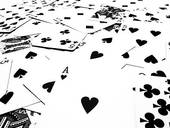 This reading was given by:________________________________________________Numbers:Ace: New beginnings. The Boss. Two: Cooperation. Equal. Understanding.Three: Creativity. Playful. Thoughtful.Four: Stable. Good foundation. Trustworthy.Five: Chaos. Adventurous. Reckless.Six: Family. Domestic. Nurturing.Seven: Spiritual. Thoughtful. Mysterious.Eight: Money. Success. Security.Nine: Humanitarian. Charitable. Ten: Ending. Conclusion. Starting over.Seasons:Clubs: Jobs. Social institutions. Family situations. Fiery.Hearts: Love. Emotional. Romance.Spades: Thoughtful. Thinking deeply.Diamonds: Money. Earthly matters. Health.LAYOUT: TRENDS:NOTES:NEXT READING: _________________________